I место по итогам районного смотра УОУ за 2021– 2022 уч. годОпытно – исследовательская работа по сортоиспытанию свёклы столовой сортов «Мулатка» и «Пабло F1» 2021/2022 учебный год. 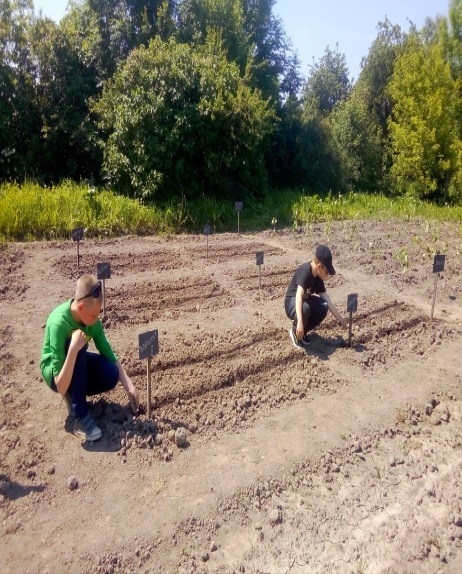 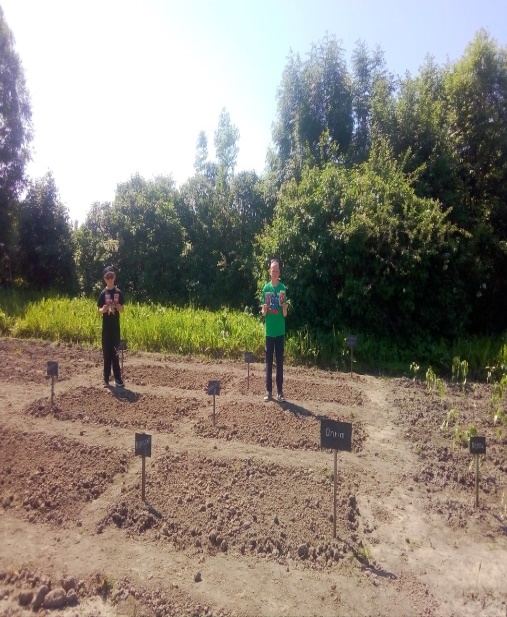 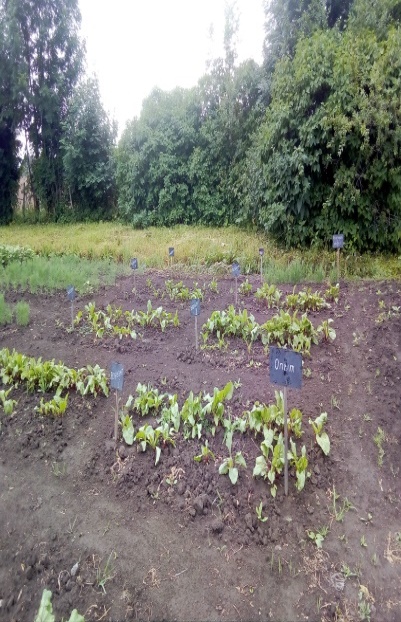 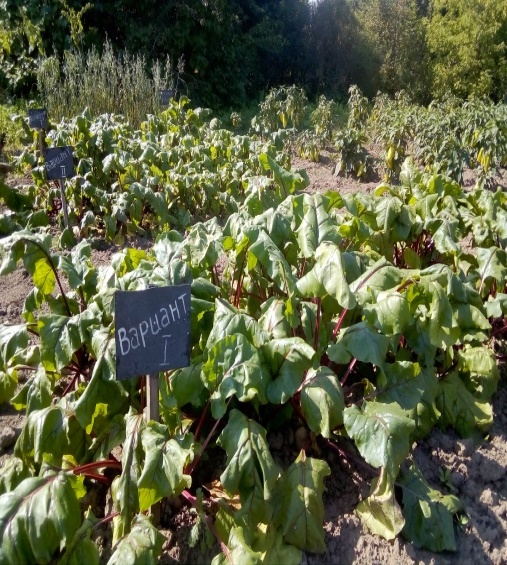 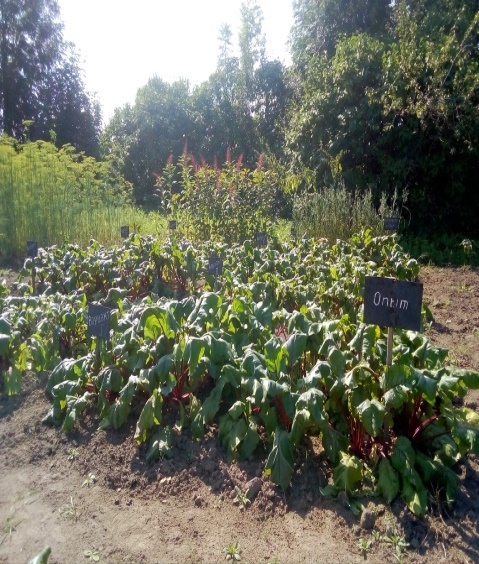 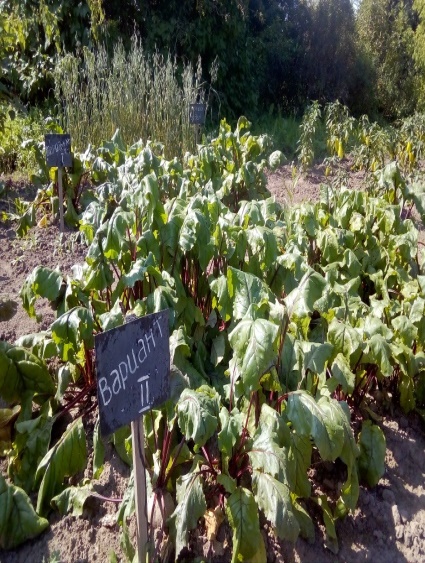 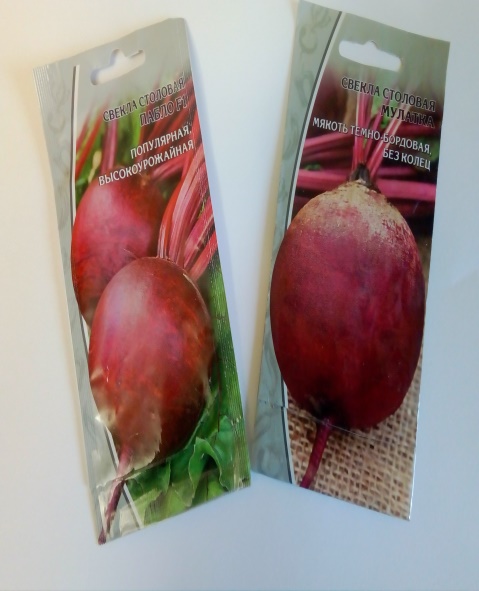 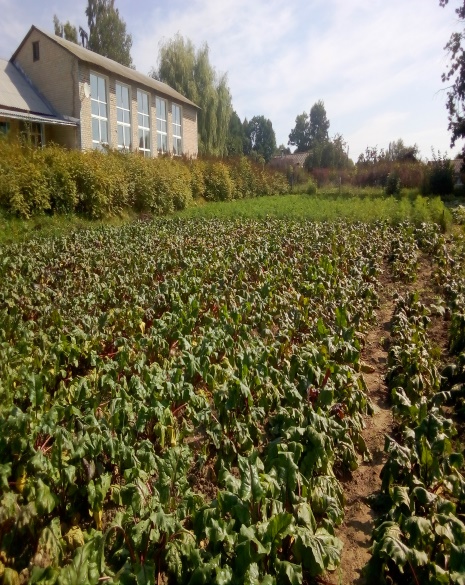 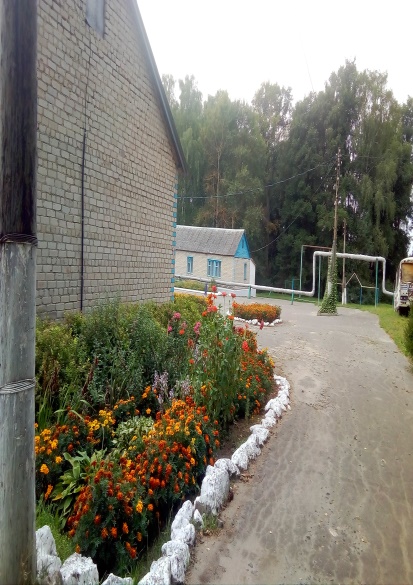 